Заботливым родителям "Ребёнок - зеркало семьи. Как в капле воды отражается солнце, так в детях отражается нравственная чистота матери и отца".                                                                       В.Сухомлинский     Чтение – это окошко, через которое дети видят и познают мир и самих себя.                                                                        В. ШукшинУважаемые родители! Бабушки и дедушки!Все мы хотим, чтобы наши дети выросли умными, добрыми и счастливыми. Есть простое средство - ЧИТАЙТЕ ДЕТЯМ ВСЛУХ! Найдите время для домашнего чтения, откройте ребенку удивительный мир книжных героев!Чтение вслух младенцу стимулирует развитие его мозга и создает основы для чтения с удовольствием.Чтение ребенку с ранних лет будит в нем интерес к миру и помогает понимать себя и окружающих.Совместное громкое чтение с подростками помогает преодолеть многие проблемы, свойственные этому возрасту.Научные исследования подтверждают, что семейное чтение вслух:-учит конкретно мыслить;-расширяет словарный запас;-налаживает тесную связь между детьми и родителями;-учит ребят моральным нормам поведения в семье, школе, в общении со сверстниками;-расширяет кругозор;-повышает эрудицию;-облегчает обучение в школе.Что читать? Начните с того, что любили в детстве Вы. И приходите вместе в школьную библиотеку, где выберите нужную книгу.          Потребность в книге закладывается на всю жизнь как раз в первые годы жизни ребенка. Для вашего ребенка вы – первые и самые главные учителя. Именно вы учите его сначала делать первые шаги, говорить первые слова, читаете первые книжки.  Именно благодаря совместному чтению, ребенок с раннего детства привыкает к тому, что книга и литература – неотъемлемые составляющие его жизни, и что читать не только нужно, но и очень интересно.         Значимость семейного чтения обуславливается рядом факторов:- Первая встреча человека с книгой происходит в семье (благодаря устным рассказам, чтению вслух). Семейное чтение изначально вводит ребенка в мир книжной культуры, является наиболее древним, проверенным способом воспитания человека, в том числе и как читателя, который начинает формироваться задолго до того, как выучит алфавит. Читательская деятельность и читательская культура формируются на основе слушания и говорения.- Семейное чтение готовит человека к взаимоотношению с книгой, пробуждает и углубляет внимание, формирует потребность в чтении. Отсутствие потребности в чтении взрослых – следствие несформированности ее с раннего детства.- Семейное чтение способствует раннему и правильному овладению родной речью Виды и способы обучения человека во многом определяются средой обитания, зависят от общения и главного его средства – степени овладения речью.- Регулярное чтение вслух с раннего детства знакомит ребенка с самим процессом чтения и способствует овладению самостоятельным чтением, определяет качество и предпочтения будущих читателей.- Семейное чтение формирует эмоционально-эстетическое восприятие книги. Слушая, человек испытывает сильное влияние звучащего слова, которое позволяет передать торжество, радость, грусть, печаль, шутку, насмешку. Звучащее слово удовлетворяет потребность ребенка в ярких, эмоциональных впечатлениях.- Семейное чтение развивает способности, являющиеся основой для восприятия художественных образов. Такое восприятие невозможно без воображения, наглядных представлений, умения переживать радости и печали героев художественных произведений.- Чтение вслух важно не только для малышей, но и для более старших детей, а также для пожилых людей (поскольку может служить для профилактики старения, так как, по мнению некоторых специалистов, старение – это результат жизни без книг, без чтения, которое и стимулирует активные занятия умственной деятельностью). В процессе семейного чтения дети учатся внимательно слушать, усваивать и пересказывать прочитанное, а пожилые люди меньше ощущают одиночество и в естественной форме, без нравоучений и нотаций передают младшим свой жизненный опыт. Кроме того, взрослые имеют возможность наблюдать за духовным развитием ребенка и управлять им.- Повзрослев, ваши дети будут вспоминать, как вы читали им, и будут читать своим детям. Традиции укрепляют семью, и чтение вслух – прекрасная традиция, которой нужно следовать. 10 причин для чтенияСемейное чтение обладает поистине уникальными свойствами, способными создать теплую семейную атмосферу и успешную почву для развития личности ребенка.— Если вы способны уделить детям такое внимание, они знают, что вы их любите.— Чтение для детей делает из них читателей в будущем.— Детские книги так хорошо написаны, что будут интересны даже для взрослых.— Иллюстрации в книгах обогащают детей, способствуют их творческому развитию.— Книги помогут вашим детям научиться размышлять и фантазировать.— До тех пор, пока дети учатся читать, они будут считать вас волшебником, создающим магию из слов.— Чтение вслух способствует развитию внимания у вашего ребенка.— Вы создаете удивительные воспоминания о прекрасных семейных вечерах и о теплом общении с ребенком.— Книги способны привить детям ценности, которые они пронесут через всю жизнь.— Рано или поздно, вам обязательно скажут спасибо за умного и воспитанного ребенка.Виды семейного чтенияЧтение бывает опосредованным, чтением-сотворчеством и самостоятельным.Опосредованное чтение – это чтение, когда ведущая роль принадлежит чтецу, то есть взрослому. Ребенок выступает в роли слушателя. Это дает возможность взрослому:- контролировать процесс чтения: соблюдать ритм, изменять текст, делая его более доступным;- ярко и выразительно подавать материал;- следить за реакцией ребенка.Чтение вслух – задача не из легких. Текст требует не просто механического произношения, но и обыгрывания, создания голосом образов героев книги. По своему опыту родители знают, что через страницу начинает одолевать зевота и клонит в сон. А случается это тогда, когда чтение ребенку воспринимается как обязанность. Чтобы чтение вслух стало радостью, важен настрой не только ребенка, но и взрослого. Будьте готовы реагировать на внезапно возникающие по ходу чтения вопросы и комментарии ребенка и его проявлению отношения к прочитанному: смех, плач, протест. Чтение – это общение, разговор, и если вы обрываете ребенка: «Сначала послушай, разговаривать будем потом», он почувствует себя брошенным и ненужным.Чтение как сотворчество – это чтение, когда на равных участвуют взрослый и ребенок. Ребенок совмещает роль слушателя и роль рассказчика, и даже роль критика. Учите ребенка отмечать положительные и отрицательные стороны героев книги как можно раньше, ведь высказанная вслух симпатия или антипатия к герою поможет малышу осознать, почему нравится один и не нравится другой герой. Кроме развития речи и творческого мышления, сотворчество позволяет незаметно привить у ребенка желание читать самому. Какие же варианты сотворчества существуют?- Начинаете чтение и через некоторое время предлагаете ребенку придумать, что должно произойти дальше;- Можно прочитать стихотворение с разными интонациями: весело, печально и обсудить, какая из них была правильная;- Можно устроить чтение по ролям. Вы говорите за одного героя, ребенок за другого, он начинает следить за смыслом, учится говорить с выражением, тренирует память;- Очень нравится детям игра в «договорки», когда текст надо закончить словом, подходящим по смыслу. Эта игра увеличивает запас слов ребенка, развивает чувство языка, учит слышать отдельные слова и их сочетания;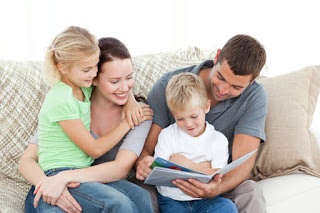 Самостоятельное чтение – самый сложный вид чтения. Легко запоминая буквы, ребенок сталкивается с проблемой соединения их в слоги, а затем в слова. На фоне неудач у него может пропасть интерес к чтению. Введите элементы игры в процесс овладения чтением.  Упражнение-загадка поможет понять логику образования слова. Выберите для чтения простые и понятные слова, например: мяу, гав, хрю и т.п. Буквы напишите на отдельных карточках. Прежде, чем показывать буквы, спросите: «Как мяукает кот?» Покажите поочередно буквы, М-Я-У, попросите их назвать, причем именно звуки м, я, у – это облегчит складывание их в слоги. Когда буквы названы, спросите: какое слово получилось, и кто его произносит.Следите, чтобы занятие не утомило ребенка, предложите послушать стихи или сказки о буквах.Ваш ребенок научился читать сам Вы испытываете гордость и облегчение. Вручаете ему интересную книгу и освобождаете себя от этой повинности. Это самая большая ошибка родителей. Даже научившись читать самостоятельно, ребенок нуждается в вас, как в чтеце. Во-первых, стремление ребенка получить из книги интересующую его информацию натыкается на его слабую технику чтения, теряется смысл текста.Во-вторых, чтение взрослого выразительное, эмоциональное, что делает содержание более захватывающим.В-третьих, взрослый помогает вникнуть в смысл, если попадаются незнакомые слова.В-четвертых, это возможность пообщаться с ребенком, жить с ним одними интересами.Испытывая негативные эмоции от вашего отказа почитать, он на подсознательном уровне проводит параллель между чтением и вашим нежеланием тратить на него время. И он все меньше стремится к чтению, родители удивляются: «Он так любил читать!».Не торопите события, пусть инициатором самостоятельного чтения станет он сам.Чтобы в ваши дома вернулась забытая традиция семейного чтения, чтобы проблема «не читающих детей» вас не коснулась в будущем, воспользуйтесь  следующими советами:Родителям детей от 0 до 3 лет:Книги для младенцев? Вы будете удивлены, не рано ли? Нет, не рано. То, насколько ребенок полюбит книгу, во многом зависит от вас, уважаемые родители. Что же можно сделать, чтобы книга стала добрым другом, помощником, советчиком для каждого ребенка?Примерно в 8-9 месяцев малыши начинают воспринимать текст, но пока не значение слов, а лишь звучание речи. Поэтому в таком возрасте знакомьте их с простыми и мелодичными стихами. После года многие дети уже готовы слушать небольшие сказки. Чтобы сделать чтение интересным – обсуждайте картинки, почаще просите малыша показывать знакомые предметы. Со временем он научится называть, а потом станет повторять за вами последние строки любимого стихотворения, запомнит фразы из «вечерней сказки». И скоро придет время, когда вы услышите: «Почитай еще страничку».Уже со второго года жизни дети активно начинают рассматривать рисунки, поэтому следует выбирать книги с «говорящими» иллюстрациями, которые помогают малышу лучше понять характер, настроение изображаемых персонажей.В возрасте от 2 до 3 лет дети любят слушать и читать стихи, предпочитая их прозе. Они с легкостью готовы попрыгать, проскакать, запомнить и повторить понравившиеся стихи, потому что им необходим гармоничный мир, наполненный мелодичными звуками, где красота языка сочетается с ритмом.Родителям детей от 3 до 5 лет:Если вы почувствуете, что прочитанное вами неверно понимается или не понято совсем, потренируйте малыша на пословицах и поговорках. После прочтения книги, опросите ребёнка нарисовать запомнившихся и полюбившихся героев. Это пробудит его воображение, научит слушать внимательнее, быть усидчивее.В этом возрасте отношение детей к героям ярко окрашено. Ребенок радуется победе положительного персонажа, благополучному исходу событий. Активно действуя (мысленно) вместе с героем, дети пытаются иногда вмешаться в события, «прожить» их, додумать, пофантазировать. Только не забывайте все время хвалить ребенка!Родителям детей от 5 до 7 лет:Как можно дольше читайте своему ребенку вслух. Дайте ему понять, что чтение это огромное удовольствие. Стремитесь к тому, чтобы ваше чтение переросло в самостоятельное чтение ребенка. Сначала можно читать по очереди, хотя бы и через строчку, но постепенно отдавать инициативу малышу, не забывайте хвалить его за выразительность и артистизм.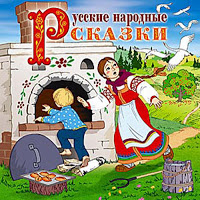 На первых порах ребенок тоже должен читать только вслух, это поможет вам установить, как он понимает прочитанное.Собирайте домашнюю библиотеку. Пусть она будет не очень большой, но не случайной. Не разменивайтесь на мелочи – собираете те книги, которые прошли проверку временем, вошли в золотой фонд детской литературы. Иногда стимулом для чтения может стать ваш рассказ о том, при каких обстоятельствах книга была приобретена, как она попала в ваш дом, у кого побывала до того, как заняла свое место на вашей полке. И помните, когда у вас появятся внуки, история этих книг только удлинится, а их ценность повысится. Как привить подростку интерес к чтению?- Читайте сами. В слух и про себя. И наоборот, если подросток часто видит родителей с книгами в руках, увлеченно обсуждающих прочитанное, то никаких дополнительных стимулов может вообще не потребоваться. Есть такое высказывание: «Вы думаете, что личный пример – это эффективный способ мотивации человека? Ошибаетесь – это единственный способ!». Преувеличение конечно, но не далеко от истины.- Подберите интересную книгу. Для начала определите, что подростка интересует больше всего. Например, парень интересуется компьютерами. Подберите фантастику про компьютерные миры. И как бы невзначай положите на видное место. Скорее всего, книга не останется незамеченной. Девочка вся в мечтах о романтических приключениях? Тогда подойдет И. Бунин. И пусть не кажется, что рановато читать в 12 лет о любви. В самый раз! Нравится подростку история – выберите хороший исторический роман, и желательно соответственно школьной программе. И не стоит выбирать слишком сложные произведения, иначе от непонимания подросток разочаруется в чтении. Пусть для начала это будет что-то модное.- Читайте вместе с подростком. Сначала сами прочитайте книгу, которую выбираете, а потом в непринужденной беседе расскажите какой-то эпизод. Причем спровоцируйте подростка на дискуссию: скажите что-то, что противоречит взглядам подростка. В беседе предложите прочитать книгу. Предложите посмотреть фильм, снятый по книге, пойти на спектакль, поставленный по пьесе. Затем можно предложить сравнить с книгой. Это сработает, если фильм или спектакль зацепили.- Если молодой человек не желает читать то, что ему навязывают родители или школа, то нужно просто направить его на один из популярных форумов по литературе в сети Интернет (через поиск легко найти форум нужного направления – например, о книгах в жанре «современный детектив»). Там он сможет найти информацию о книгах, интересных ему, изложенную в простой и понятной ему форме.И помните, что чтение книг делает подростка более уверенными. Когда в разговоре он демонстрирует высокую эрудицию и глубокое знание того или иного предмета, то невольно ведет себя более уверенно и собрано. А это немаловажно.Общие советы:- Даже у самого маленького ребенка книга должна ассоциироваться с самыми приятными чувствами – мамиными руками, ее теплом, ее улыбкой. Если малыш почувствует, что книга – это удовольствие, то, повзрослев, он сам потянется к ней.- Выбирайте время для чтения, когда ребенок в хорошем настроении, спокоен, приучайте его «ждать» это время.- Читайте эмоционально, получайте сами удовольствие от чтения, перечитывайте любимые книги, может быть, те, которыми вы сами дорожили в детстве, с которыми выросли и поумнели.- Только в семье, где взрослые читают сами, не представляют свою жизнь без литературы и прививают эту любовь своим детям, где принято проводить вечерний досуг с книгой, дети полюбят чтение без всякого принуждения со стороны взрослых.- Читайте своим детям, читайте вместе с детьми! Причем с самого раннего возраста. И тогда проблема «не читающих детей» вас никогда не коснется.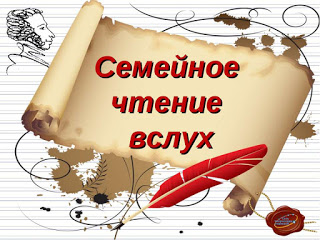 - Обращайте внимание детей на высказывания выдающихся людей о чтении. Не упускайте фактов, подтверждающих роль чтения в жизни тех, кто авторитетен для школьника: спортсменов, актеров, телезвезд. Поднимайте престиж книги и чтения в сознании ребенка.- Если ваш ребенок читает в свободное от школьных занятий время, поинтересуйтесь, что за книга в его руках. Загляните в нее. Если, на ваш взгляд, книга антигуманная, обсудите ее с ребенком, оцените ее с позиции добра и зла, предложите ему хорошую книгу.- Если учитель в силу разных причин не научил школьников работать с текстом: писать рефераты, конспектировать, выражать собственную мысль – помогите ребенку. Приобретите на эту тему пособия, каких сейчас много в книжных магазинах.- Побуждайте своих детей читать программную литературу до изучения ее в школе. Используйте для этого летнее время. Включайтесь в ее чтение вместе с ребенком, найдите в этом удовольствие. Глядя на вас, и ребенок получит радость. Последующее изучение произведения в классе ляжет на эмоционально подготовленную почву и нейтрализует негативное отношение к нему.- Разговаривайте о прочитанном так, чтобы ребенок чувствовал себя умным и понятливым. Чаще хвалите его за сообразительность и старание. Не уязвляйте его самолюбие, если даже он что-то понял не так, как вам бы хотелось. Поддерживайте его уверенность в своих силах. Вспоминая позже детство, он непременно вспомнит часы совместного с вами чтения и задушевной беседы, и это согреет его сердце.Чтение… Книги… Всё это семена, которые западают в душу и спервавызывают в ней лишь радость, но из которых не замедляют вырастидобрые наклонности.Ш. Перро Правильная организация семейного чтенияВремяТрадиционно для совместного чтения мы выбираем вечера. Ведь вечер – время, когда лучше всего слушается и сочиняется. Важно, чтоб малыш успел немного поиграть перед тем, как усаживаться за книгу, а после чтения выпить чаю и подумать о прочитанном. А самым маленьким слушателям полезно читать сказки перед сном, в качестве колыбельных. Периодичность Ребенок приобщается к книге постепенно, сначала просто листая странички, потом – слушая маму, а после – читая самостоятельно. Не стоит заставлять ребенка каждый вечер усаживаться за чтение, если он в это время хочет поиграть. Читая по несколько раз в неделю, вы поймете, как часто это нужно делать. Но важно соблюдать периодичность, отводить для чтения определенные дни, и тогда эта практика будет эффективной, превратится в своеобразный приятный ритуал. Выбор литературы Важно подобрать интересные, полезные и познавательные книги, в зависимости от возраста и темперамента малыша. Некоторые из них вы будете перечитывать по несколько раз, они станут любимыми. Выбор любимой книги – эмоциональное решение ребенка, и она может быть самой неожиданной. Постарайтесь понять, что именно в книге привлекло малыша, и вы узнаете больше о его предпочтениях и мотивациях. Часто современные дети выбирают в любимые книги о мультфильмах, так они еще теснее сживаются с любимыми героями. Чтение подобных книг можно дополнить просмотром самих мультфильмов и дальнейшим их обсуждением. Диалог Условно, семейное чтение можно разделить на чтение мамой малышу, чтение вместе и самостоятельное чтение. Но не стоит забывать, что это прежде всего диалог и сотворчество: задавайте малышу вопросы, придумывайте продолжение историй. Вы можете вместе нарисовать любимых персонажей, обыграть сюжет из сказки, прочитать книгу в ролях. Поинтересуйтесь у малыша через несколько дней, что ему больше всего понравилось в прочитанной книге. Обучение, общение и игра – основы современного похода к образованию.Современные способы чтения Книга как электронное приложение – уже не новость. На страницах интерактивных книг иллюстрации оживают, и процесс чтения превращается в настоящую сказку. Но также следует помнить, что фантазия и творческий потенциал ребенка раскрываются больше, если он сам сочиняет свой мир, а не просто играется с уже готовой, хоть и очень красивой, фантазийной реальностью. Поэтому совмещайте и интерактивные, и простые книги с картинками – так вы достигнете оптимально результата.Выбор книг для детского чтенияКакие же книги читать?- Сказки народные о животных, сказки волшебные, авторские, стихотворные;- Истории про сказочных животных, про реальных животных;- Про маленьких волшебных человечков: Карлсона, Мурзилку, Мумми-троллей и т. п.;- Про детей, попавших в сказочный мир;- Про детей в реальной жизни;- Книги познавательного характера, обязательно красочные;- Любимые книги вашего детства;Вы обращали внимание на то, как из большой книги ребенок выбирает то, что хочет услышать от вас в качестве прочитанного? Сначала он рассматривает те картинки, где изображены знакомые ему предметы и явления. Затем, взрослея, те, что кажутся ему загадочными или вызывают эмоции: смех или страх. Значит, определяющим в выборе чтения ребенка остается наглядный образ, а не содержание текста. Сегодня выбор книг огромен. Но при выборе книги обязательно  следует ознакомиться  с иллюстрациями и текстом. Рисунки должны быть:- реалистичными;- понятными;- не слишком мелкими;- соответствовать тексту.Очень сложно объяснить ребенку, почему на картинке слон зеленый. А в жизни – серый. Важно и соответствие рисунков тексту, потому что при чтении ребенок потребует именно то развитие событий, которое изобразил художник.Поскольку у дошкольников преобладает опосредованное чтение, то текст должен быть:- понятным по смыслу;- легко произносимым;- соответствовать возрасту читателя;- в книге не должно быть произвольных сокращений, мешающих пониманию смысла текста;- сленговых выражений.Небольшие стихи, песенки, считалки предпочтительнее для чтения вслух. Дети любят декламировать, проговаривать услышанные тексты вслух, что сделать легче, если они рифмованные.В круге детского чтения сказки стоит выделить особо. Они – целый мир, своеобразная философия, на понятных образах показывающая разнообразие и эмоциональность окружающего мира. Сказки, легко запоминаясь, осознаются постепенно, их скрытый смысл всплывает в сознании ребенка по мере взросления, давая мудрые советы уже из памяти. Сказки помогают формировать правильное поведение в различных жизненных ситуациях. 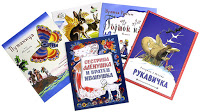 Если вы затрудняетесь в выборе книг,  начните чтение с произведений детской классики.И помните, что вам, обязательно, помогут выбрать качественную книгу для чтения  и помогут разобраться во всем многообразии детской литературы в библиотеке.Советы родителям«Если Вы хотите, чтобы Ваш ребенок читал…»1. Прививайте детям интерес к чтению с раннего детства.2. Покупая книги, выбирайте яркие по оформлению и интересные по содержанию книги.3. Систематически читайте сами. Это формирует у ребенка привычку видеть в доме книгу всегда.4. Обсуждайте прочитанную книгу в семье, даже если произведение вам не понравиться. Это способствует развитию вашей речи и вашего ребенка.5. Рекомендуйте ребенку книгу своего детства, делитесь своими детскими впечатлениями от чтения той или иной книги, сопоставляйте ваши и его впечатления.6. Некоторые родители считают, что любое чтение полезно. Это ошибочное мнение. Нужно оградить ребенка от книг, предназначенных не для его возраста.7. Чтение вслух помогает расширить словарный запас детей, а также развить у них умение слушать и сосредоточивать внимание. Чтение вслух сближает родителей и детей. Читают все по очереди. Время чтения 40-45 минут.8. Прививайте навыки культурного и бережного обращения с книгой.9. Совместное чтение наиболее простой способ развития навыков чтения у детей. Рассматривание, обсуждение и чтение книг – важнейший момент, с помощью которого родители могут привить детям интерес к чтению.10. Рисунки по мотивам любимых книг являются для ребенка одним из способов выражения своих впечатлений от произведений.11. Дарите своему ребенку хорошие книги.Как сохранить зрение: чтение и зрениеНи в коем случае не читайте лежа.При чтении расстояние от глаз до книги должно быть не менее 30 см.Свет должен падать на страницы сверху и слева.Во время чтения не забывайте делать перерывы от трех до пяти минут. 